REPUBLIKA HRVATSKA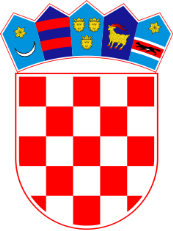 OPĆINSKI SUD U VELIKOJ GORICIUred predsjednika sudaU Velikoj Gorici 10. veljače 2023.O B A V I J E S TOd 10. veljače 2023. svi prijedlozi zemljišnoknjižnom sudu podnose se elektronički, putem javnih bilježnika ili odvjetnika kao ovlaštenih korisnika informacijskog sustava koji je u primjeni u poslovanju suda, a nadležno državno odvjetništvo samostalno podnosi prijedlog za upis elektronički putem, sukladno članku 105. Zakona o zemljišnim knjigama (Narodne novine, broj 63/19. i 128/22.).I dalje na snazi primjena odredbe članka 42. Sudskog poslovnika (Narodne novine, broj 37/14, 49/14, 8/15, 35/15, 123/15, 45/16, 29/17, 33/17, 34/17, 57/17, 101/18, 119/18, 81/19, 128/19, 39/20, 47/20, 138/20, 147/20, 70/21, 99/21, 145/21, 23/22 i 12/23)  prema kojem je strankama, njihovim punomoćnicima i zastupnicima te drugim osobama i dalje omogućen (fizički) pristup sudu, a koje dolaze nepozvane u sud radi traženja obavijesti, razgledavanja, fotografiranja, preslikavanja i prijepisa spisa, dobivanja službenih potvrda, te izdavanje zk izvadaka, preslika glavnih knjiga i zbirki isprava i slično.								PREDSJEDNICA SUDA								      Željana KauzlarićStalnoj službi Ivanić-GradVelika Gorica Web stranica